February 9, 2021 – Carson Valley Photo Club Meeting MinutesAttendeesShannon ReddochSusie RoaldsonChuck DiephuisJoe ClementsTerri Rodrigues (TerriMRod)Robin GrueningerNJ ThompsonSusan JackTerry CuylerJim MitchellSandy JonkeyNancy Hulsey (NJ #2)Barbara MowerJean DesiletsDon SwezeySandra SilvaLeRoy & Sheila ClementSue Cooke (Suejo)Susie reviewed the agenda:RemindersIntroduce new peopleDo some UpdatesKim will updateField tripPhoto contestHow to evaluate photosRemindersRemember to pay your dues to the club. Mail to Barb Mower 1440 Canyon Hollow Ct, Carson City, NV 89701Chuck is the photo judge for tonight’s contest.By-laws were updated.Welcome New Members and GuestsTerri Rodrigues – retired last January from Raytheon, been in the valley for a year now. Just got a new iPhone Pro and learning that. Uses a Canon DSLR. Looking forward to taking pictures in the valleyBill Gosma – not present, invited guestTom Burke – not present, invited guestUpcoming EventsNancy Hulsey talked about an art show that happens twice a year at the local museum. The next one is going to be May 1-2 or following weekend, 10am-5pm, outside. We can put up 2 10x10 or 10x20 tents. Would have to purchase them at Walmart, white, about $75/tent. Possibly there will be a $30 entry fee for the whole club. There will be no security in the evenings, so would have to remove displays at end of first day. It will be weather dependent. Nancy will send out an email to find out who wants to participate.Sandy Jonkey updated us on Eagle and Ag Part 2, Feb 19. We can have space there again at the CVIC hall. Set up in morning and take down in the evening. There will be 2 live bird sessions in the evening. There will be no dinner. Need someone to manage the booth/be the point person, Sandy will not be available, she will be involved in the tours. Suzie offered to be the point person. Needs to contact John Humphries to coordinate.Suzie told the story about Kim Steed taking a picture of an eagle with a band that turns out to be from Yellowstone. Kim will tell the story next month.Would people be interested in a field trip on Feb 20, those who are not participating in Eagles and Ag? Meet at 10am at Schat’s Bakery and Restaurant in Minden and follow each other to 4 different places to see the eagles. Suzie will send out some information about that.February Photo Contest – Patterns and Textures in Winter LandscapesChuck Diephus asked everyone to consider judging, all you have to say is why you like it and why you don’t. Used to have to talk about making sure it’s in focus and such, but we are on another level now.Judging Comments:#1 Raceline – Image has several levels of interest. Love the radius of icicles and generalized frost on rest of the wheel. The square format is perfect for this and that raceline is level.#2 Judges – Nice abstract snow on top of a post. Like how the peeling point and the slightly out of focus background add texture.#3 Natures Sculpture – A beautiful snow sculpture. Likes the photo, the snow itself is white white background is slightly dark and the far back even darker.#4 Marshmallow Fields – Nice white whites, mounds have beautiful gray shade with a touch of blue, like the trees surrounding. Only suggestion is to lower the horizon a little so it’s not in the middle.#5 Light and Shadow – This is different than the others. Nice diagonal of the branch. Really like the sun peeking through. Could play with adding a lens flare in photoshop, could be interesting. Might also consider a high contrast black and white.#6 Cyrstalline – Very good technician. Admire this image and the shallow depth of field. Crystals in sharp focus, and the lower right is white and upper left is darker gray. Appreciate the technical work.#7 Not Alone – Placement of Lonesome Trail is great. Winter light and darker shades balance.#8 Frosty Sun – Right place at the right time. Perfect Carson Valley landscape. Love the golden grass in front of the tree and the marshmallow snow. Beautiful mountains behind that and the snow clouds. Nice hazy sun halo, good work.#9 Oceans of Snow – Fresh snow, light on the snow lumps are beautiful. Foreground white is nice white with subdued color in the background. Says winter.#10 The Watchman – Another use of a square format. The diagonal line is great through the image. The bright snow makes the ridgeline stand out. Like the pine tree that stands out. Half of the photo has blue hue to it.#11 Snow Quail – Another square image, all puffed up right in the middle. Really caught them nicely. Like the brush in lower right and woods in upper left. You could differentiate the back on a little more from the background. A very nice image.#12 Mountain Textures – very well planned. All kinds of great textures. Rocks in the foreground, the moonscape itself has texture. Likes it. The bright blue sky really adds to the contrast.#13 Snowy Eagle – Another square format, composition is near perfect. Has empty space to fly into in front of him. Really nailed it. Can see the large snowflakes. Scraggy branches in lower left adds to it.#14 Snowflake Pattern – most of snowflake is in sharp focus, rest is soft because of the shallow depth of field. Like the grainy background, nice and soft. Could try to make the snowflake more silvery, more contrast. Rule of thirds cross hair.#15 Patterns in Ice – 3 textured boulders with a tiny amount of warmth. Thin layer of ice on the water and a couple different varieties of the ice textures. Like the golden sun ray.#16 Fluffy Snow – Captured at the right time, nice build up, dreamlike and impressionistic. Like the pale brown stem and the real white white in upper left. Like the cotton snow is a little dark, good job, likes it.#17 Dangberg Ranch – This is a unique image of the ranch, 5 layers of the white with their own texture, pasture, then frosty trees, placement of ranch how and barn is perfect, then fog bank behind it that goes half up the mountain, then some small amount of snow on the ridge.#18 Snow Covered Snow – This is funny. Captured the essence very well. Lots of good texture snow and 2 or 3 shades of snow. Didn’t make snow white dark, kept the texture of the statue, good humor.#19 A Leaf With Luster – Simplicity is beautiful. Like the placement of the leaf, not in the middle, nice angle. Crystalline texture of snow. Nailed it with the bright orange and yellow vein Saturation is great.#20 Icicle On A Stick – Simple, texture of wood and ice. Nailed the reflection with the ripple.#21 Stone Curve – Nice abstract, curve of pebbles with a line complimenting the curve. Would be nice to have more contrast and make snow whiter. #22 Ravishing Red – Beautiful red berry color. Great composition. Sublimely there is bright sun in the background, eye is drawn there. Really captured the red berries. Stand out on the white background.#23 Controlled Chaos – The colors are so subtle. Fence post and barbed wire are black, the wire takes you through the image and leads you up to the top and to the middle of the grass. There is a nice hint of gold in the grass. Very good.#24 Before the Storm – Silvery winter light, does wonderful things. The stream is lit up by the light, take you all the way up the stream. And the meadow has the light that continues to the mountains. The beautiful dramatic clouds complement the whole thing. There is the beautiful handmade stone bridge. Composition very good.#25 Mono Lake Basin – Wide angle photo of the lake. Like the white snowy foreground. Lake is a nice shade of blue, dramatic sky another shade of blue. Likes it the way it is. Would be nice to see as 16x20, too big for small representation.#26 Beautiful Branches – Branches radiate out from the middle, really fill it out. A real white white background behind the branches. Real dreamlike impressionistic version of the snow.#27 Lahontan Sunset – Beautiful quiet evening composition of the mountains. A dramatic sky reflected in the lake. Like the dock in the foreground, adds interest. Nice winter light.#28 Red Rock Storm – Strongly textured red rock with highly textured snow on top. Nice blue sky contrast at top.#29 Snow Mushrooms – Shows crystal clear ice cold water with beautiful mushroom shaped snow caps. Captured nice long winter shadows. Very winter like. Likes the texture of brush in upper righthand corner.#30 Hottubbing Leaves – Nice crystal water, likes placement of leaves, composition is nice, sunny ripples, speaks more towards summer than winter. Likes sunlight on water surface.#31 Wave the Flag – Abstract curly snow on the fence rail. Slightly out of focus on the mountain.#32 The Wave – Perfect representation of the abstract snow, nice texture on fence, snow, far background.Honorable Mentions:#19 Leaf with Luster – Sara Danta#10 The Watchman – Jean Desilets#23 Controlled Chaos – Shannon ReddochThird: #24 Before the Storm – Susan JackSecond: #12 Mountain Textures – Robin Grueninger, used her 400mm lens, all one pictureFirst: #17 Dangberg Ranch – Kim SteedWinners please send a jpg to Nancy Hulsey full resolution photos (nancyhulseyphoto@aol.com).Other BusinessThe Methodist church is going to be opening again. May be able to start meeting there again in May. Most want to have the vaccine before doing that. We will talk about it again in June. Will still have field trip opportunities to get together and still be socially distant.Photography EvaluationShannon gave a presentation on evaluating photos. Can refer to the pdf Shannon sent out.Improve your composition, which includes balance and symmetry. Shared the principals of composition, elements of are and technical aspects of photography elements.Good way to evaluate your own work. Anytime one judges it makes you learn. Upcoming Contests and JudgingNext month’s contest is space and form and linear perspective. Can do any one or all of those. The image that won first place this month is a good example of linear perspective. Space and form could be many things like form in a silhouette, the form of the marshmallow snow is a good example, or using negative space.Let Shannon or Sandy Jonkey know if you want to judge in the future.UpcomingNext month we will be on zoom again.Suzie Zimmerli will demo her light ring.If anyone wants to talk about one of their accessories, let Suzie know. Would be great to have a show and tell.Susie is working on getting a speaker for March.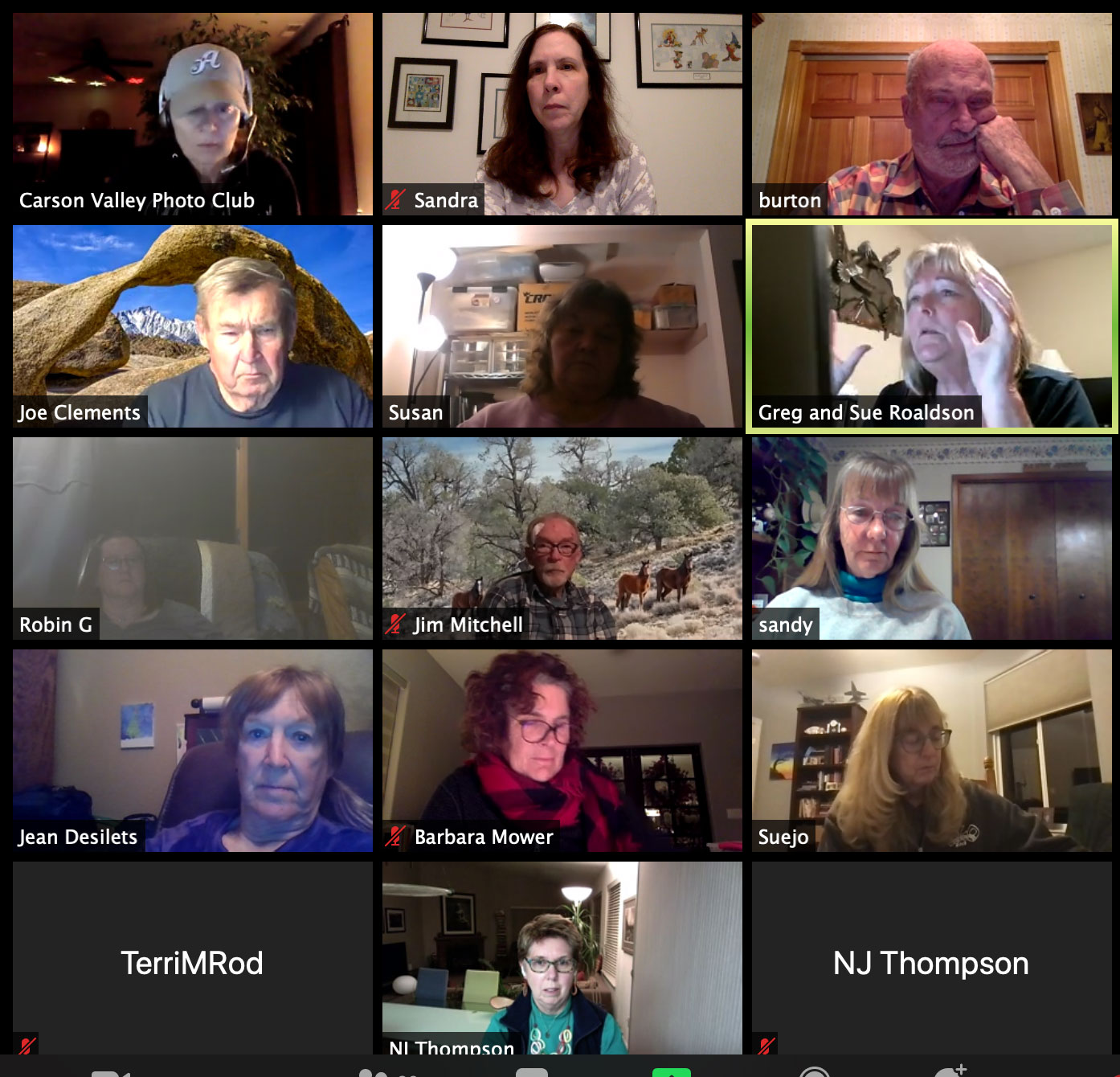 